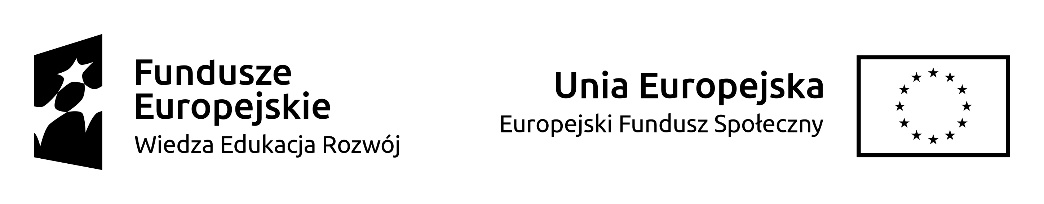                                                                                                                  UCZESTNICY PROJEKTUPOZYCJE FINANSOWENumer pozycji z modułu „Postęp finansowy/Zestawienie dokumentów” – numer pozycji został wskazany w piśmie dotyczącym pogłębionej weryfikacjiWykaz przekazanych dokumentów źródłowych (należy przedstawić pełną nazwę dokumentu, jego numer, datę wystawienia lub podpisania, wyszczególnienie otrzymanych ofert stanowiących odpowiedź na zapytanie ofertowe/rozeznanie rynku, numer i datę dokumentu potwierdzającego dokonanie płatności)Numer Uczestnika projektu zgodnie z zestawieniem SL2014 – numer Uczestnika został wskazany w piśmie dotyczącym pogłębionej weryfikacji Wykaz przekazanych dokumentów źródłowych (należy przedstawić pełną nazwę dokumentu, numer oraz datę wystawienia/podpisania) 